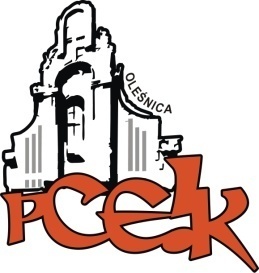 Zapraszamynauczycieli, rodziców - wychowanków PCEiK i wszystkich pracowników szkół i placówek oświatowych 
z terenu powiatu oleśnickiego zainteresowanych rozwojem osobistym 
do udziału w warsztatach w ramach:
LETNIEJ AKADEMII NAUCZYCIELA      PILATES – a dbałość o kondycję fizyczną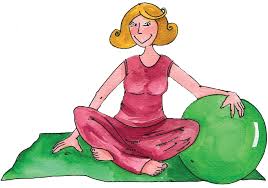 KOD: AW 08Termin:  PIERWSZY TYDZIEŃ WAKACJI,  4 – 8 lipca 2016 r., godz. 16.30-18.00Czas trwania:  10 godzin dydaktycznych (5x2 godziny dydaktyczne)Osoba prowadząca:  Klaudia Skadorwa, mgr wychowania fizycznego ze specjalnością rekreacja i turystyka, 
                                                                         instruktor PCEiK.Cele:Uczestnik potrafi wykonywać ćwiczenia: - wspomagające układ oddechowy, - wspomagające układ krwionośny,- odciążające partie kręgosłupa, - rozciągające, - relaksujące.  Zagadnienia:Przeciwdziałanie bólom kręgosłupa. Faza napięcia i rozluźnienia mięśni. Prawidłowe oddychanie w czasie ćwiczeń.Osoby zainteresowane udziałem w formie doskonalenia prosimy o przesyłanie zgłoszeń do 15.06.2016 r. Zgłoszenie 
na szkolenie następuje poprzez wypełnienie załączonego formularza (Zgłoszenie udziału w formie doskonalenia) 
przez zainteresowanego uczestnika i przesłanie go pocztą mailową lub faksem (fax 071 314 01 72) do PCEiK. 
Formularz zgłoszeniowy znajduje się także na naszej stronie internetowej: www.pceik.plWpłaty na konto bankowe Numer konta: 26 9584 0008 2001 0011 4736 0005Rezygnacja z udziału w formie doskonalenia musi nastąpić w formie pisemnej faxem na numer: 071 314 01 72, najpóźniej na 3 dni robocze przed rozpoczęciem warsztatów. Rezygnacja w terminie późniejszym wiąże się z koniecznością pokrycia kosztów organizacyjnych w wysokości 50%. Nieobecność na zajęciach nie zwalnia z dokonania opłaty.
Odpłatność:Koszt udziału dla jednej osoby to 50 zł – za 10 godzin dydaktycznych zajęć warsztatowych w terminie od 4 do 8 lipca 2016 r.